  I have submitted a Request for Health Information/Records and I authorize OU to send my records to me via email at the email address below:   ___________________________________________@________________________.  
- or -    I have submitted an authorization to Release Health Information/Records and I authorize OU to send my records to a third party via email at the email address below:   ___________________________________________@________________________.  I understand the security of email and text messages cannot be guaranteed and that unauthorized individuals may be able to access the messages. I understand the information sent via electronic communication may include information that may indicate the presence of a communicable disease or non-communicable disease, mental health records, or substance use disorder recordsIt is my responsibility to notify OU if the email address information changes after submitting this form. I understand that this service of electronic communication is offered solely at the discretion of the OU entity named above and may be withdrawn at any time.I understand and agree to the statements above and wish to have my records emailed to the recipient listed above.*May be requested to show proof of representative status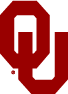 The University of OklahomaEnter Entity HereThe University of OklahomaEnter Entity HereThe University of OklahomaEnter Entity HereThe University of OklahomaEnter Entity HereThe University of OklahomaEnter Entity HereThe University of OklahomaEnter Entity HereInsert College /Department NameInsert College/Department Street AddressInsert College/Department City State and ZIPInsert College /Department NameInsert College/Department Street AddressInsert College/Department City State and ZIPInsert College /Department NameInsert College/Department Street AddressInsert College/Department City State and ZIPInsert College /Department NameInsert College/Department Street AddressInsert College/Department City State and ZIPInsert College /Department NameInsert College/Department Street AddressInsert College/Department City State and ZIPInsert College /Department NameInsert College/Department Street AddressInsert College/Department City State and ZIPInsert College /Department NameInsert College/Department Street AddressInsert College/Department City State and ZIPInsert College /Department NameInsert College/Department Street AddressInsert College/Department City State and ZIPConsent for Electronic Communication of Medical RecordsConsent for Electronic Communication of Medical RecordsConsent for Electronic Communication of Medical RecordsConsent for Electronic Communication of Medical RecordsConsent for Electronic Communication of Medical RecordsConsent for Electronic Communication of Medical RecordsConsent for Electronic Communication of Medical RecordsConsent for Electronic Communication of Medical RecordsConsent for Electronic Communication of Medical RecordsConsent for Electronic Communication of Medical RecordsConsent for Electronic Communication of Medical RecordsConsent for Electronic Communication of Medical RecordsConsent for Electronic Communication of Medical RecordsConsent for Electronic Communication of Medical RecordsConsent for Electronic Communication of Medical RecordsConsent for Electronic Communication of Medical RecordsConsent for Electronic Communication of Medical RecordsConsent for Electronic Communication of Medical RecordsLast Name:Last Name:First:Middle:Middle:Middle:Other Names Used:Other Names Used:Other Names Used:Other Names Used:Other Names Used:Birthdate:Birthdate:Address:City:State:State:Zip:Home Phone:Home Phone:Home Phone:(      )      (      )      (      )        Alt. Phone:  Alt. Phone:(      )      (      )      (      )       Cell Phone: Cell Phone: Cell Phone:(      )      (      )      (      )      (      )      Signature of Patient, Parent, or Authorized Legal Representative*Relationship to PatientDate